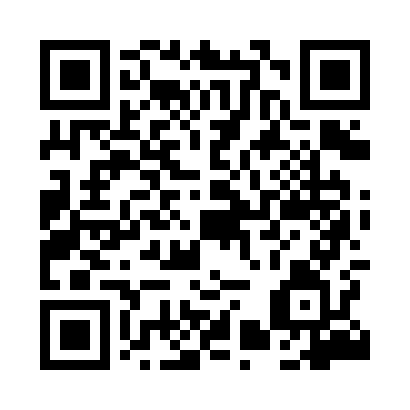 Prayer times for Niedow, PolandWed 1 May 2024 - Fri 31 May 2024High Latitude Method: Angle Based RulePrayer Calculation Method: Muslim World LeagueAsar Calculation Method: HanafiPrayer times provided by https://www.salahtimes.comDateDayFajrSunriseDhuhrAsrMaghribIsha1Wed3:065:3312:576:048:2210:382Thu3:035:3112:576:058:2410:413Fri2:595:2912:576:068:2610:444Sat2:565:2712:576:078:2710:475Sun2:525:2512:576:088:2910:506Mon2:495:2412:576:098:3010:547Tue2:455:2212:576:108:3210:578Wed2:425:2012:576:108:3311:009Thu2:425:1912:566:118:3511:0310Fri2:415:1712:566:128:3711:0411Sat2:405:1512:566:138:3811:0512Sun2:405:1412:566:148:4011:0513Mon2:395:1212:566:158:4111:0614Tue2:385:1112:566:168:4311:0715Wed2:385:0912:566:178:4411:0716Thu2:375:0812:566:188:4611:0817Fri2:375:0712:566:188:4711:0918Sat2:365:0512:566:198:4811:0919Sun2:365:0412:576:208:5011:1020Mon2:355:0312:576:218:5111:1021Tue2:355:0112:576:228:5311:1122Wed2:345:0012:576:238:5411:1223Thu2:344:5912:576:238:5511:1224Fri2:344:5812:576:248:5611:1325Sat2:334:5712:576:258:5811:1326Sun2:334:5612:576:268:5911:1427Mon2:324:5512:576:269:0011:1528Tue2:324:5412:576:279:0111:1529Wed2:324:5312:586:289:0311:1630Thu2:324:5212:586:289:0411:1631Fri2:314:5112:586:299:0511:17